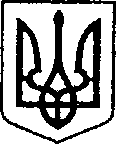 УКРАЇНАЧЕРНІГІВСЬКА ОБЛАСТЬМІСТО НІЖИНМ І С Ь К И Й  Г О Л О В АР О З П О Р Я Д Ж Е Н Н Явід 25 квітня 2024 року		          м. Ніжин		                                 № 66Про робочу групу з питань створенняіндустріального парку на територіїНіжинської міської територіальної громадиВідповідно до статей 42, 59, 73 Закону України «Про місцеве самоврядування в Україні», Закону України «Про індустріальні парки», керуючись Регламентом виконавчого комітету Ніжинської міської ради Чернігівської області VIIІ скликання, затвердженого рішенням Ніжинської міської ради від 24.12.2020 року № 27-4/2020, з метою забезпечення економічного розвитку громади, активізації господарської діяльності, створення нових робочих місць, залучення інвестицій, підтримки місцевих виробників:	1. Створити робочу групу з питань створення індустріального парку на території Ніжинської міської територіальної громади  та затвердити її склад, що додається.	 2. Начальнику відділу економіки виконавчого комітету Ніжинської міської ради Геннадію ТАРАНЕНКУ забезпечити оприлюднення цього розпорядження на сайті Ніжинської міської ради  протягом  п’яти робочих днів з дня прийняття.	3. Контроль за виконанням цього розпорядження покласти на першого заступника міського голови з питань діяльності виконавчих органів ради Федора ВОВЧЕНКА.Міський голова		          					          Олександр КОДОЛАСКЛАДробочої групи з питань створення індустріального парку на території Ніжинської міської територіальної громадиФедір ВОВЧЕНКО – перший заступник міського голови з питань діяльності виконавчих органів ради, голова робочої групи;Юрій ХОМЕНКО – секретар Ніжинської міської ради, заступник голови робочої групи;Юлія ПЕТРЕНКО – головний спеціаліст сектору економічного аналізу відділу економіки виконавчого комітету Ніжинської міської ради, секретар робочої групи;Члени робочої групи:Ірина КОШЕЛІВСЬКА – т.в.о. начальника відділу головного архітектора відділу містобудування та архітектури виконавчого комітету Ніжинської міської ради;Юлія КУЗЬМЕНКО – начальник відділу міжнародних зав’язків та інвестиційної діяльності виконавчого комітету Ніжинської міської ради;
Ірина ОНОКАЛО – начальник управління комунального майна та земельних відносин Ніжинської міської ради;Людмила ПИСАРЕНКО – начальник фінансового управління Ніжинської міської ради;Андрій РАШКО – головний спеціаліст сектору з питань претензійно-позовної роботи та запобігання корупції відділу юридично-кадрового забезпечення апарату виконавчого комітету Ніжинської міської ради;Світлана СІРЕНКО – заступник начальника управління житлово-комунального господарства та будівництва Ніжинської міської ради;Геннадій ТАРАНЕНКО – начальник відділу економіки виконавчого комітету Ніжинської міської ради.Додаток до розпорядження міського голови від 25 квітня 2024 року   № 66